Supplementary Material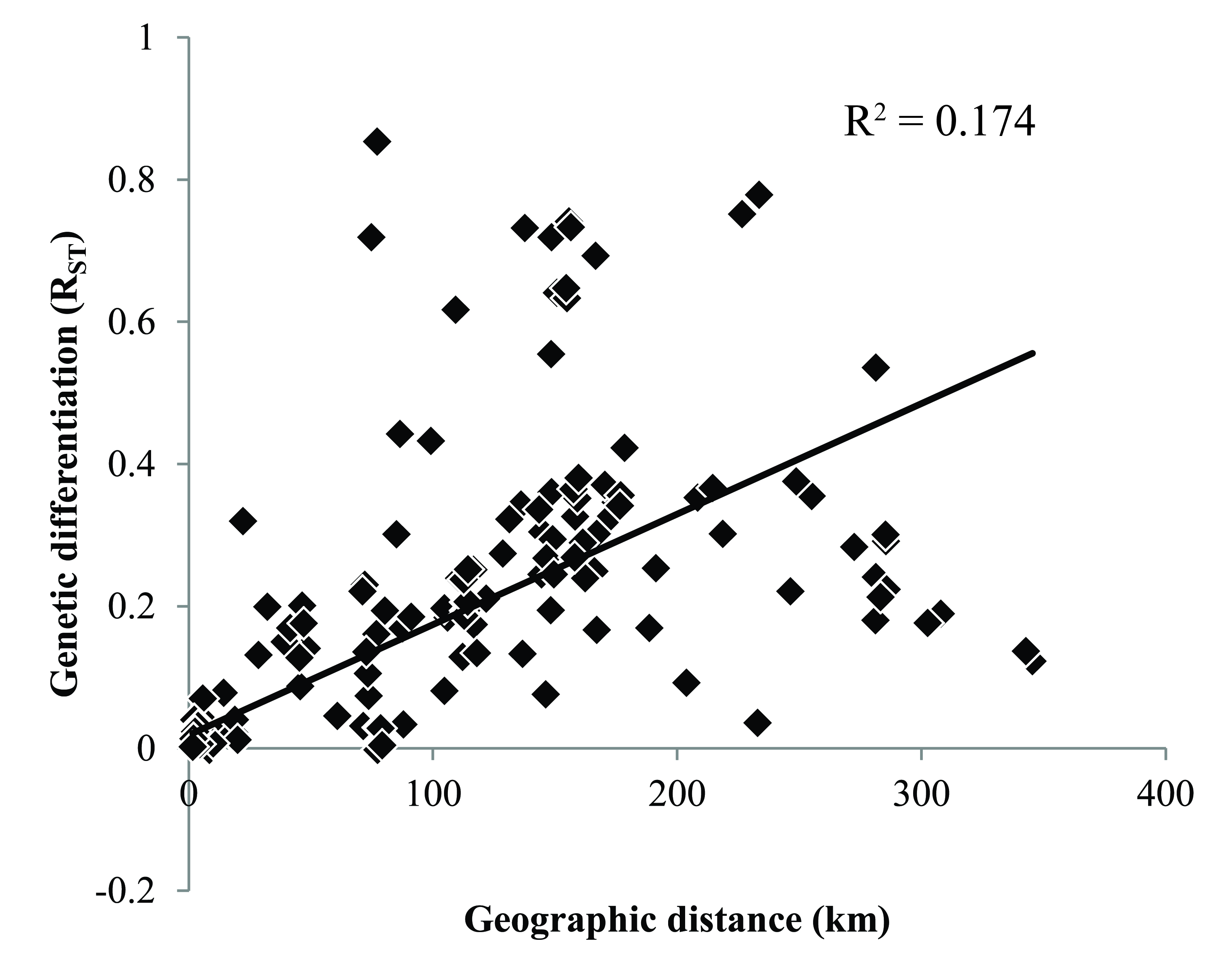 Figure S1. Plot of correlation between genetic differentiation and geographic distance. Genetic differentiation was estimated as RST based on microsatellite data, and geographic distance was Euclidean distance measured in kilometers (km). The relationship between the two axes was significant based on Mantel test (P = 0.043; 30,000 permutations).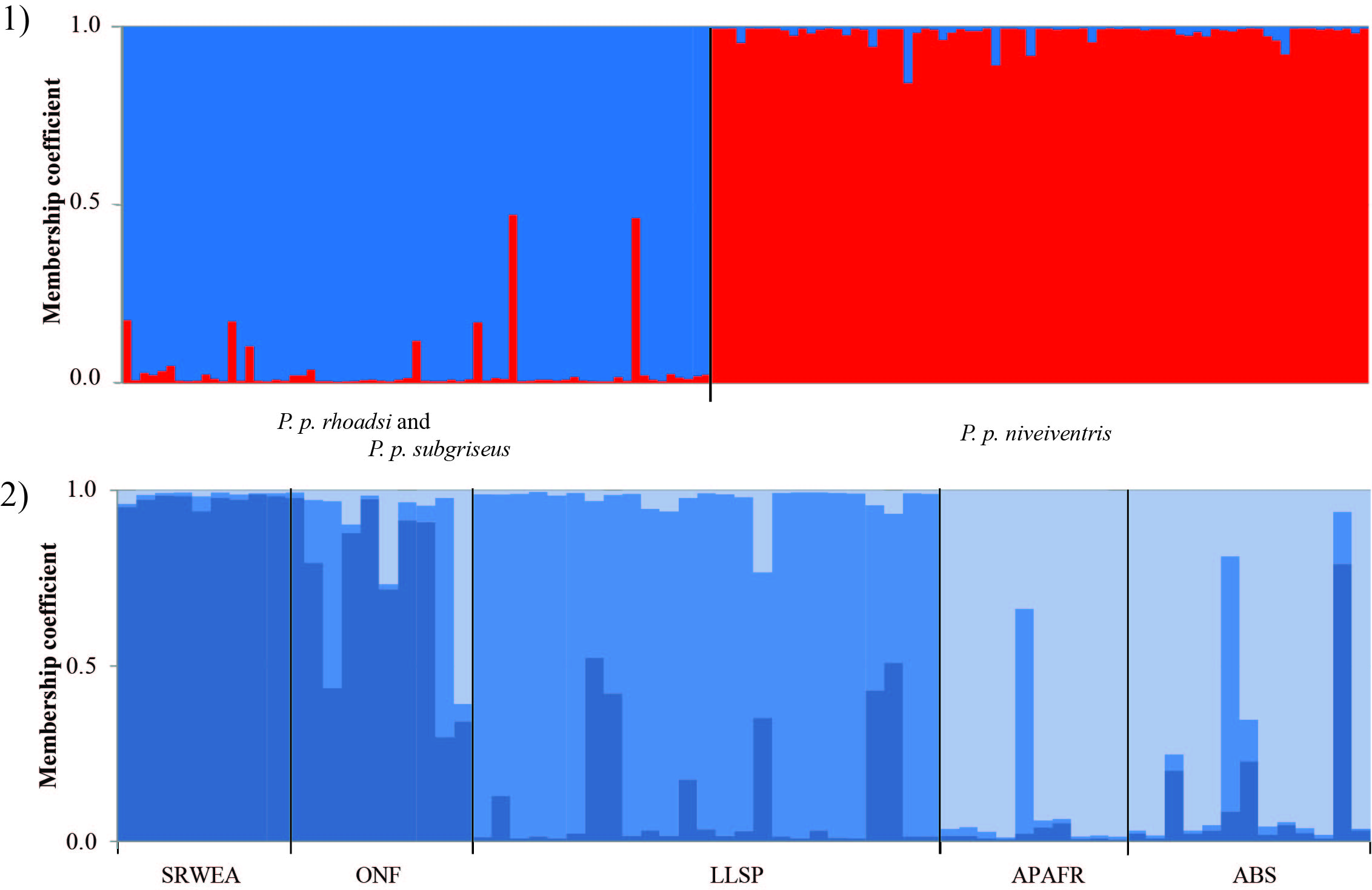 Figure S2. Membership coefficients for hierarchical STRUCTURE analyses including (1) mainland spp (P. p. rhoadsi and P. p. subriseus) and 10 randomized subsamples of P. p. niveiventris for even sample size, and (2) mainland spp. (P. p. rhoadsi and P. p. subriseus) individuals only. Different colors indicate different clusters: (1) K = 2, (2) K = 3.Table 1. Samples of P. polionotus included in study, with location name, county, sample ID (ID), geographic coordinates (in decimal degrees), sample size, and samples used for cytochrome b (cyt b) and microsatellite analyses for each sample location. Table S2. Genetic diversity for cyt b sequence data across sample locations of P. polionotus captured in peninsular Florida U.S.A. Diversity reported for all mainland subspecies (P. p. subgriseus and P. p. rhoadsi), all samples of beach mouse subspecies P. p. phasma and P. p. decoloratus, all beach mouse subspecies P. p. niveiventris, and for each sample location for each of these groups (not reported for P. p. phasma and P. p. decoloratus as they share the same single haplotype). For each location we reported sample size (N), number of haplotypes, number of polymorphic sites, haplotype diversity, nucleotide diversity (π) , and average nucleotide differences (k).Table S3. Data summary for ten microsatellite loci across the sampled locations of P. polionotus; mainland subspecies (P. p. subgriseus and P. p. rhoadsi), P. p. phasma, and P. p. niveiventris. For each sample location sample size (n) is reported, in addition to measures of genetic diversity: number of alleles (A), allelic richness (AR), and observed (Ho) and expected (He) heterozygosity. For each measure of diversity values are reported as averages and standard deviations.Samples usedSamples usedLocation Location CountyIDLatitudeLongitudenCyt bMicrosat.P. p. subgriseusP. p. subgriseusSuwannee Ridge Wildlife and Environmental AreaSuwannee Ridge Wildlife and Environmental AreaSuwannee Co.SRWEA29.9591-82.9296101010Ocala National ForestOcala National ForestMarion Co.ONF29.2406-81.7837979P. p. rhoadsiP. p. rhoadsiLake Apopka Restoration AreaLake Apopka Restoration AreaOrange Co.LARA28.6660-81.5770220Lake Louisa State ParkLake Louisa State ParkLake Co.LLSP28.4517-81.7388251425Avon Park Air Force RangeAvon Park Air Force RangeHighlands Co.APAFR27.6104-81.2591101010Archbold Biological StationArchbold Biological StationHighlands Co.ABS27.1833-81.3493131313P. p. phasmaP. p. phasmaAnastasia State ParkAnastasia State ParkSt. Johns Co.ASP29.9018-81.2910401440Frank Butler ParkFrank Butler ParkSt. Johns Co.FBP29.7723-81.2483330Crescent BeachCrescent BeachSt. Johns Co.CB29.8091-81.2582110Fort Matanzas National MonumentFort Matanzas National MonumentSt. Johns Co.FM29.7091-81.2285331333P. p. decoloratusP. p. decoloratusDaytona BeachDaytona BeachVolusia Co.DB29.2106-81.0231220P. p. niveiventrisP. p. niveiventrisSmyrna Dunes ParkSmyrna Dunes ParkVolusia Co.SDP29.0721-80.914219719Canaveral National SeashoreCanaveral National SeashoreVolusia Co.CNS28.8196-80.752031831Merritt Island National Wildlife RefugeMerritt Island National Wildlife RefugeBrevard Co.MINWR28.6044-80.590832032Cape Canaveral Air Force StationCape Canaveral Air Force StationBeach Grid 1Brevard Co.BG128.4351-80.566135635Beach Grid 2Brevard Co.BG228.4239-80.577641041Beach Grid 3Brevard Co.BG328.5117-80.553928028Scrub Grid 1Brevard Co.SG128.4756-80.585443043Scrub Grid 2Brevard Co.SG228.4365-80.593344044Scrub Grid 3Brevard Co.SG328.4495-80.549056056Pelican Island National Wildlife RefugePelican Island National Wildlife RefugeIndian River Co.PINWR27.7997-80.4215151515GroupSample locationN# haplotypes# polymorphic siteshaplotype diversityπkMainland subspeciesAll5619260.8850.0055.098SRWEA10470.6440.0022.378ONF7560.8570.0022.381LARA2211.0000.0011.000LLSP149140.9340.0044.615APAFR102100.4670.0034.667ABS13380.2950.0021.231P. p. phasma/P. p. decoloratusAll33100.0000.0000.000P. p. niveiventrisAll36330.5380.0010.624SDP7100.0000.0000.000CNS8210.5360.0040.536CC6330.6000.0011.000PINWR15100.0000.0000.000GroupSample locationnAARHoHeMainland subspeciesSRWEA108.2 ± 2.67.1 ± 2.10.764 ± 0.1700.785 ± 0.166ONF97.8 ± 1.97.0 ± 1.60.760 ± 0.1620.801 ± 0.067LLSP2511.7 ± 3.57.5 ± 1.20.774 ± 0.1220.855 ± 0.035APAFR107.1 ± 2.06.3 ± 1.40.739 ± 0.2180.782 ± 0.073ABS139.2 ± 2.37.1 ± 1.40.735 ± 0.2030.822 ± 0.055P. p. phasmaASP405.7 ± 1.83.8 ± 1.00.478 ± 0.2230.615 ± 0.144FM333.0 ± 1.82.2 ± 1.10.206 ± 0.2330.290 ± 0.245P. p. niveiventrisSDP194.2 ± 1.33.5 ± 1.20.588 ± 0.2370.525 ± 0.212CNS317.7 ± 3.35.1 ± 1.80.598 ± 0.2320.673 ± 0.251MINWR327.6 ± 3.45.4 ± 1.90.671 ± 0.2630.718 ± 0.201BG3288.9 ± 4.15.8 ± 2.00.709 ± 0.1910.733 ± 0.187SG1438.1 ± 3.05.3 ± 1.80.707 ± 0.2610.713 ± 0.235SG3569.7 ± 4.35.8 ± 1.80.711 ± 0.2060.735 ± 0.204SG2449.1 ± 3.75.7 ± 2.00.691 ± 0.2220.729 ± 0.217BG1359.1 ± 3.06.0 ± 1.80.706 ± 0.1930.747 ± 0.191BG2419.5 ± 4.05.8 ± 2.10.716 ± 0.2700.721 ± 0.252PINWR154.2 ± 1.63.7 ± 1.30.600 ± 0.2290.583 ± 0.188